           firma SVOBODA – Lučice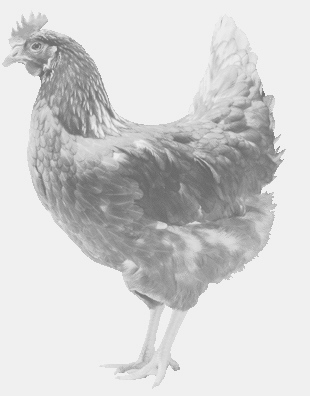  drůbežárna Mírovka, Vadín, 569489358, 777989857NOSNÉ KUŘICEbarva červená a černáStáří:    16   týdnůCena:   180,- Kč/kusČtvrtek 24. února 2022V 12.30 hod.- Nedomice   U kontejneru u rybníkaMožno objednat:569 489 358,svoboda.lucice@seznam.cz